Publicado en Madrid  el 20/12/2018 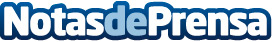 BBVA, Servicio Gallego de Salud y The Logic Value, los mejores chatbots de 2018El galardón organizado por Planeta Chatbot, el portal líder de información sobre chatbots e Inteligencia Artificial en castellano, premia a los mejores bots del año de España y LatinoaméricaDatos de contacto:Rocio Gallego Nota de prensa publicada en: https://www.notasdeprensa.es/bbva-servicio-gallego-de-salud-y-the-logic Categorias: Medicina Finanzas Inteligencia Artificial y Robótica Recursos humanos http://www.notasdeprensa.es